Министерство образования и науки Хабаровского краяКраевое государственное бюджетноепрофессиональное образовательное учреждение«Комсомольский-на-Амуре судомеханический техникумимени Героя Советского Союза В.В. Орехова»«КГБ ПОУ КСМТ»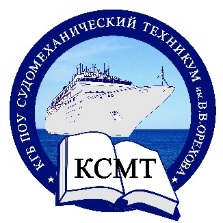 Методическая разработка бинарного урокапо информатике и русскому языку на тему:«Использование триггера при создании презентации»Выполнила: Дёмышева Надежда Евгеньевна,преподаватель информатикиг. Комсомольск-на-Амуре2018Методическая разработка урока по теме: «Использование триггера при создании презентации» предназначена для групп по профессии «Операционная деятельность в логистике». В приложениях содержатся задания, направленные на профессиональную деятельность.Составители: Н.Е. Дёмышева, преподаватель информатики Рецензент:С.А. Белинская, методистДанная работа представляет собой комбинированный урок, целью которого является необходимость проверить полученные знания по программе Microsoft Power Point и продолжить изучение возможностей данного приложения.На уроке имеют место элементы дистанционного обучения, которые способствуют проверке полученных ранее знаний. Методы обучения обеспечивают познавательную самостоятельную деятельность и интерес обучающихся через сотрудничество преподавателей и обучающихся. В процессе урока используются различные формы организации познавательной деятельности учеников: фронтальная беседа, опрос, самостоятельная работа, лабораторно-практическая работа. На уроке используется необходимое техническое оборудование: ПК, доска, мультимедиа проектор, экранМетодическая разработка может быть интересна как начинающим преподавателям, так и преподавателям со стажем.ПОЯСНИТЕЛЬНАЯ ЗАПИСКА	В современном мире умение представить себя и свою работу очень важно, поэтому данная методическая разработка отражает потребности обучающихся в обучении создания мультимедиа объектов, которые могут успешно быть использованы на различных уроках как дополнительный материал.	Главная задача мультимедиа-презентации - удивить слушателя, заинтересовать его, вызвать нужную эмоцию и донести главные мысли до слушателя.Поэтому целью урока «формирование знаний, умений и навыков использования триггеров в программе Microsoft Power Point, возможность практического применения полученных знаний» является упор на использование компьютерными технологиями и ориентация их на творческое и продуктивное использование данных технологий в своей учебной деятельности и в процессе самообразования. В связи с этим в курсе данной дисциплины тема «использование триггера при создании презентации» является актуальной.Исходя из вышесказанного, цель методической разработки: на примере учебного занятия показать необходимость использования элементов дистанционного обученияСоответственно, задачами методической разработки являются:Показать методы и формы обучения дистанционного обучения.Показать практическое применение разработанного материала.Методы проведения: самостоятельная работа обучающихся через дистанционный метод обучения; фронтальная беседа, опрос; лабораторно- практическая работа, контроль преподавателя через программу, как метод дистанционного обучения; ПК на каждого обучающегося; контроль преподавателя, наглядность, использование информационно-коммуникационных технологий (мультимедийная презентация). Организационные параметры: занятие проводится в рамках повторения знаний по приложению PowerPoint для дальнейшего изучения возможности программы. Рекомендуемое время занятия – 45 минут. Количество обучающихся – от 10 до 15.Требования к материальному обеспечению: оборудование – мультимедиа-проектор, персональные компьютеры, экран, карточка обучающегося – лабораторно практическая работа.Практическое применение: методическая разработка создана в помощь преподавателям дисциплине «Информатика» и предназначена для повышения качества проведения учебного занятия.ТЕХНОЛОГИЧЕСКАЯ КАРТА УРОКАНаименование учебной дисциплины: «Информатика»Тема: «Использование триггера при создании презентации»Группа: ОДЛ-16сПреподаватель: Дёмышева Надежда ЕвгеньевнаТип урока: комбинированныйЦель урока: формирование знаний, умений и навыков использования триггеров в программе Microsoft Power Point, возможность практического применения полученных знаний.Задачи:продолжить знакомство обучающихся с объектами в программе Microsoft Power Point;освоить и закрепить основные возможности работы в программе Microsoft Power Point;развивать умение создания презентаций с триггерами для решения учебных, реальных и жизненных задач;Формируемые компетенции:ОК1. Понимать сущность и социальную значимость своей будущей профессии, проявлять ней устойчивый интерес.ОК2. Организовывать собственную деятельность исходя из цели и способов ее достижения, определенных руководителем.ОК3. Анализировать рабочую ситуацию, осуществлять текущий и итоговый контроль, оценку и коррекцию собственной деятельности, нести ответственность за результаты своей работы.ОК5.Работать в коллективе и в команде, эффективно общаться с коллегами, руководством, потребителями.ОК7.Брать на себя ответственность за работу членов команды (подчиненных), за результат выполнения зданий.ОК8.Самостоятельно определять задачи профессионального и личностного развития, заниматься самообразованием, осознанно планировать повышение квалификации.Учебно–методическое оснащение урока: компьютеры, интерактивная доска, мультимедиа проектор, раздаточный материал.Образовательные ресурсы: М.С. Цветкова Информатика и ИКТ: учебник для нач. и сред. проф. образования/ М.: Издательский центр «Академия», . Тестовый комплекс UTC 1.52Net Op Teacher Использование триггеров в презентации для создания заданий [Электронный ресурс] - Режим доступа: https://videouroki.netМастер-класс «Создание триггеров в презентациях PowerPoint» [Электронный ресурс]- Режим доступа: http://www.uchportfolio.ruСоздание триггеров в презентациях [Электронный ресурс]- Режим доступа: http://wiki.tgl.net.ruЗАКЛЮЧЕНИЕПроведение уроков с использованием дистанционного обучения, позволяет сформировать большой интерес к дисциплине и способствует развитию творческих возможностей обучающихся.Основная задача, которую я ставила перед собой - дифференциация процесса обучения через использование элементов дистанционного обучения. Для решения   этой задачи я включила в урок следующие формы работ:На этапе актуализации знаний используется проверка обучающихсячерез универсальный Тестовый комплекс UTC 1.52. Что позволяет сэкономить время и моментально оценить уровень знаний обучающихся. На этапе объяснения используется видеоматериал, что позволяет сфокусировать внимание обучающихся на методике создания триггера. Также использование видеоролика развивает у обучающихся умение наблюдать и обобщать увиденное.На этапе практической работы используется программа NetOpTeacher, которая позволяет направлять обучающихся в процессе их работы, помогать им в случае необходимости, контролировать использование программы и оценивать уровень знаний. Как показала практика, на таких занятиях неактивные обучающиеся, неуверенные в своих знаниях, включатся в работу сразу и эффект бывает положительным. На уроке обучающиеся в основном работают индивидуально с компьютером, оценка за лабораторно-практическую работу зависит от объёма выполненной работы.СПИСОК ИСПОЛЬЗУЕМОЙ ЛИТЕРАТУРЫАстафьева Н.Е., Гаврилова С.А., Цветкова М.С. Информатика и ИКТ: Практикум для профессий и специальностей технического и социально-экономического профилей: учеб. пособие для студ. учреждений сред. проф. образования / под ред. М.С. Цветковой. – М., 2017;ЦветковаМ.С. Информатика и ИКТ: учебник для нач. и сред. проф. образования/ М.:Издательский центр «Академия», 2017 г. Использование триггеров в презентации для создания заданий [Электронный ресурс] - Режим доступа: https://videouroki.netМастер-класс «Создание триггеров в презентациях Power Point» [Электронный ресурс]- Режим доступа: http://www.uchportfolio.ruМихеева И.В. Информационные технологии деятельности: учеб. Пособие для студ. учреждений сред. проф. образования– М., 2017;Михеева И.В, Титова О.И. Информатика: учебник для студ. Учреждений сред. проф. образования – М., 2017;Михеева И.В, Титова О.И. Информатика. Практикум: учеб. пособие для студ. Учреждений сред. проф. образования – М., 2017.Создание триггеров в презентациях [Электронный ресурс]- Режим доступа: http://wiki.tgl.net.ruПРИЛОЖЕНИЕ №1Лабораторно – практическая работа«Использование триггера при создании презентации»Цель: Формирование знаний, умений и навыков использования триггеров в программе MS PowerPoint, возможность практического применения полученных знаний.Задание №1.Создайте слайд, согласно приведенного ниже образца. 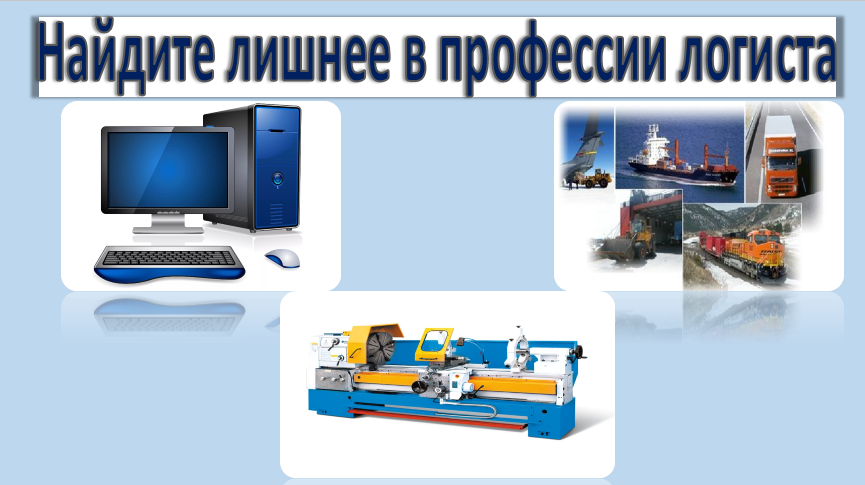 Создаем новую презентациюMSPowerPoint2007.Создаем первый слайд с макетом «Только заголовок». В поле «Заголовок» вводим надпись: «Найдите лишнее в профессии логиста».Добавляем на поле слайда картинки с помощью Файл–>Открыть–> Рабочий стол–> Сеть –> Первый курс –>ЛПР_ТриггерыДля каждого из объектов поочередно примените следующие действия:4.1. Выделить объект (изображение «компьютер») –>перейти во вкладку Анимация –>Выбрать командуНастройка анимации –>Добавить эффект Выделение –>Другие эффекты–>Прозрачность.4.2. Выделить объект (изображение «виды транспорта») –>перейти во вкладку Анимация –>Выбрать команду Настройка анимации –>Добавить эффект Выделение –>Другие эффекты–>Прозрачность.4.3. Выделить объект (изображение «токарный станок») –>перейти во вкладку Анимация –>Выбрать команду Настройка анимации –>Добавить эффектВыход–>Другие эффекты –> Исчезновение.5.	На панелиНастройка анимации примените следующие действия для каждогоэффекта объектов: 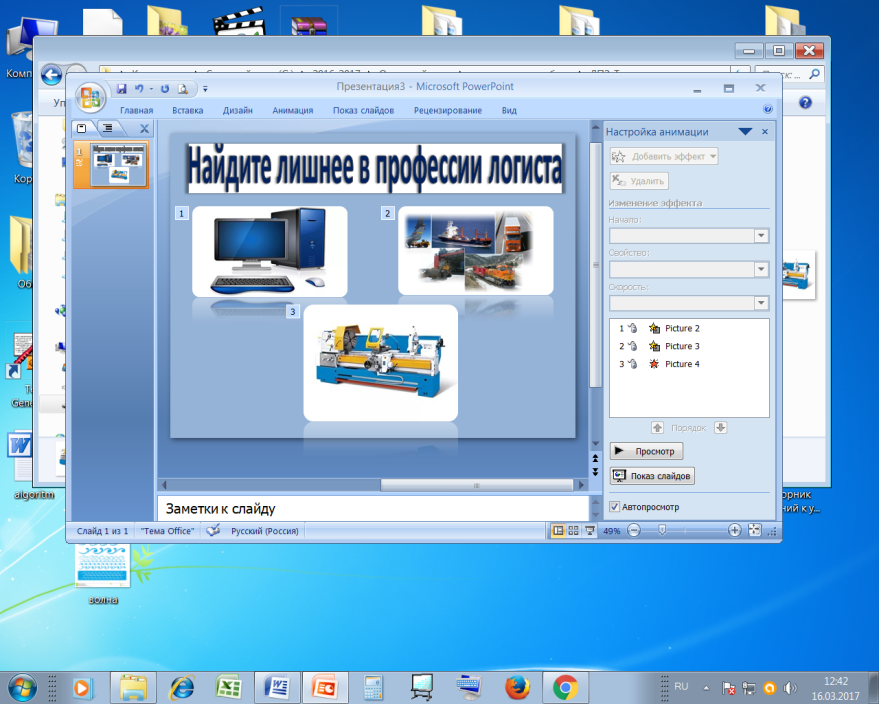 5.1. Выделить объект «Компьютер»–>на панели Настройка анимации открыть свойства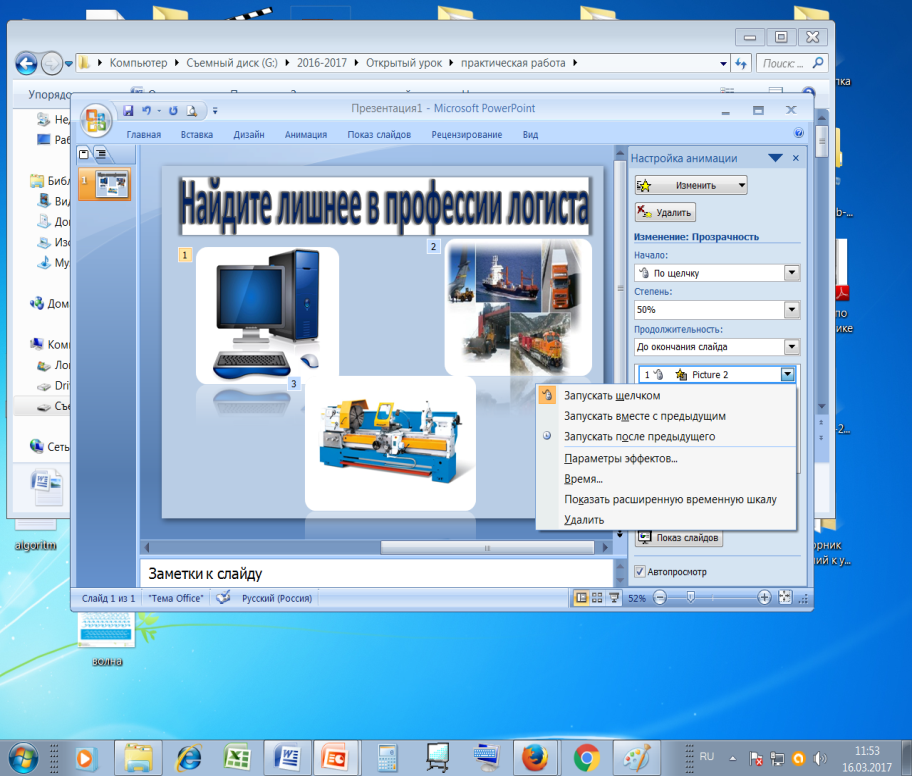 5.2. Выбрать команду Параметры эффектов…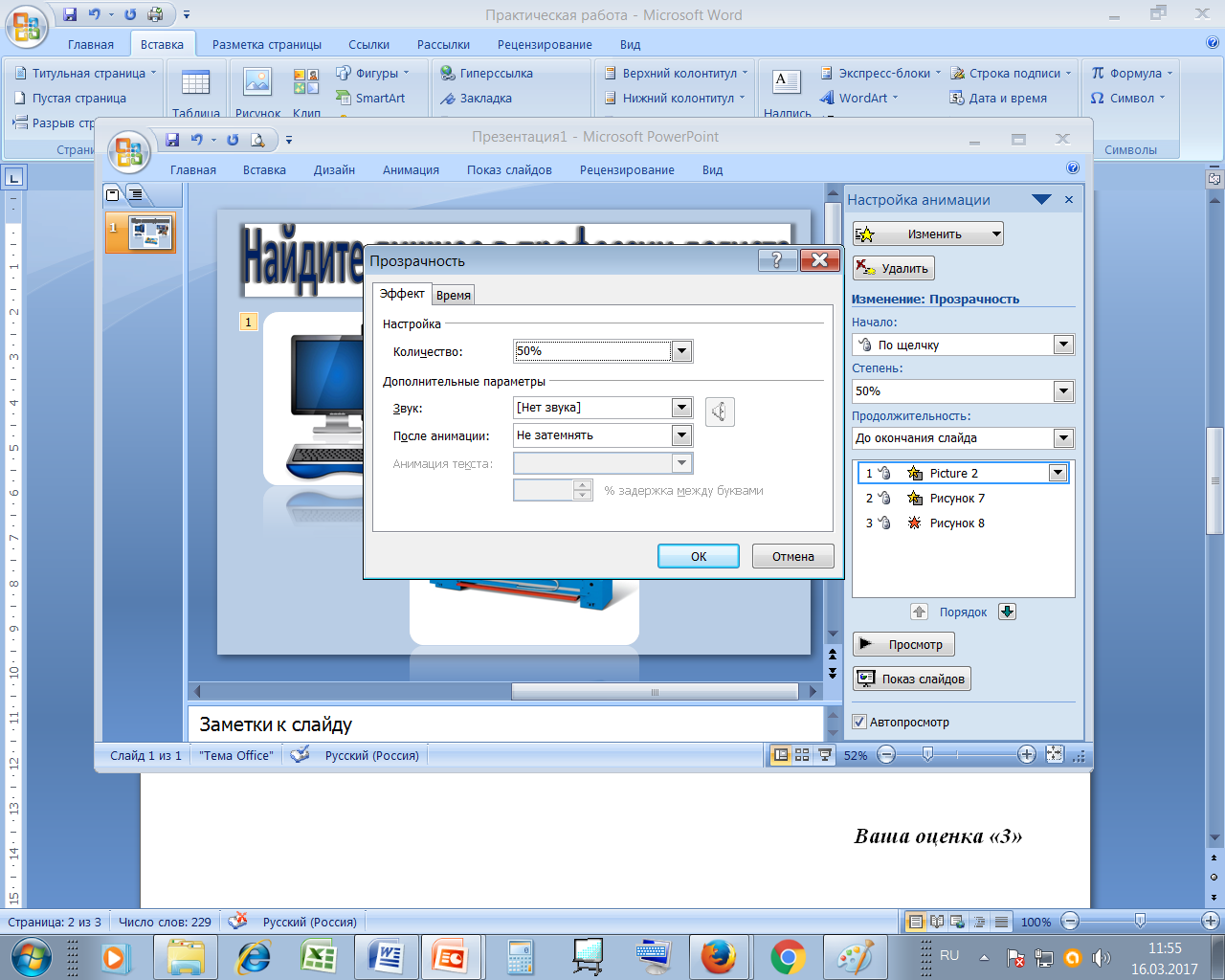 5.3. Во вкладке Время выбрать Переключатели–> Начать выделение эффекта при щелчке и выбрать Рисунок 2(изображение «Компьютер»).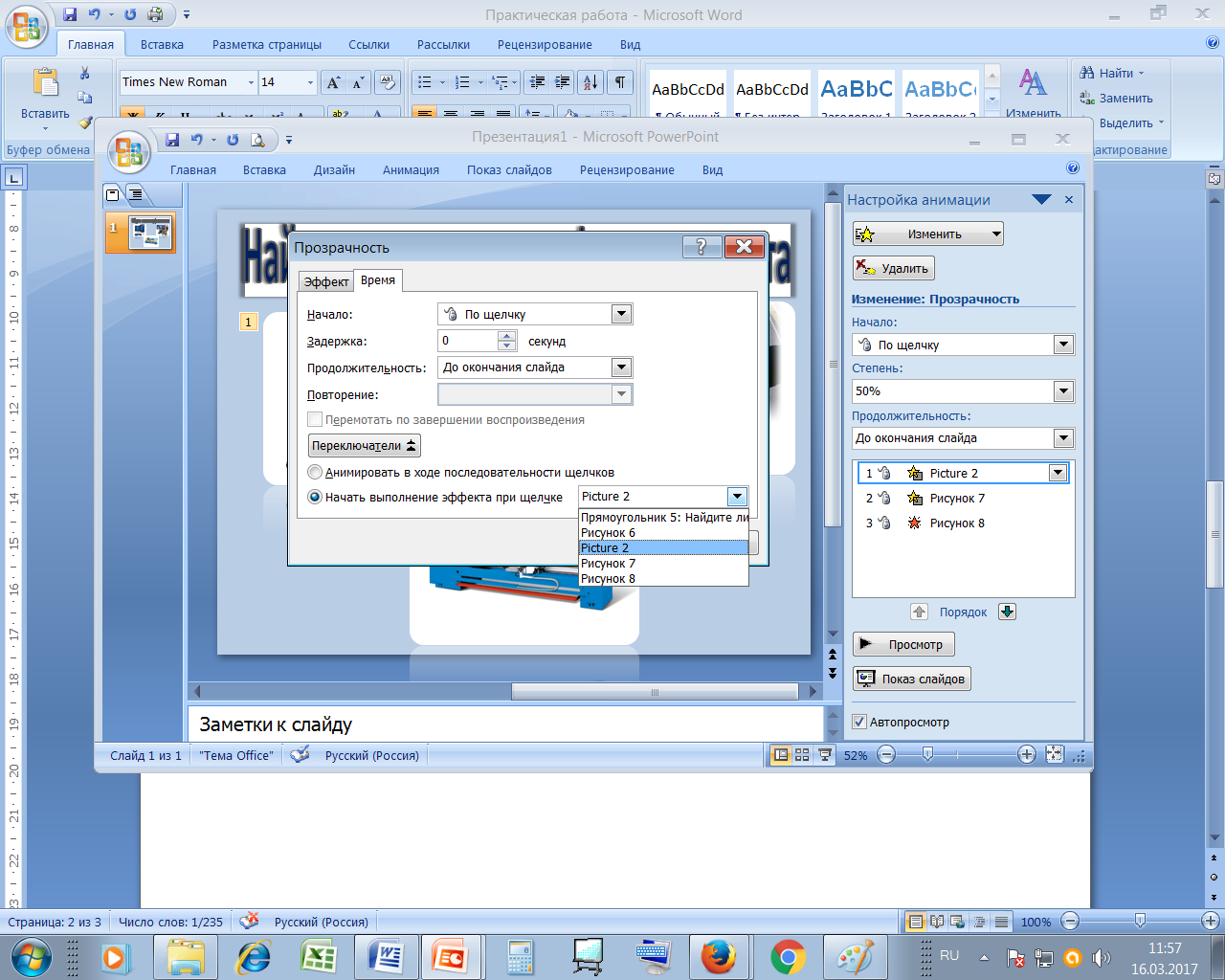 5.4. Примените действия с5.1. – 5.3. к остальным эффектам объектов (изображения: «Виды транспорта», «Токарный станок»).6. Просмотрите презентацию, нажав клавишу F5.Ваша оценка «удовлетворительно»Задание №2: Создайте следующий слайд, согласно приведенного ниже образца. Примените к данным объектам эффекты: пути перемещения и триггеры.  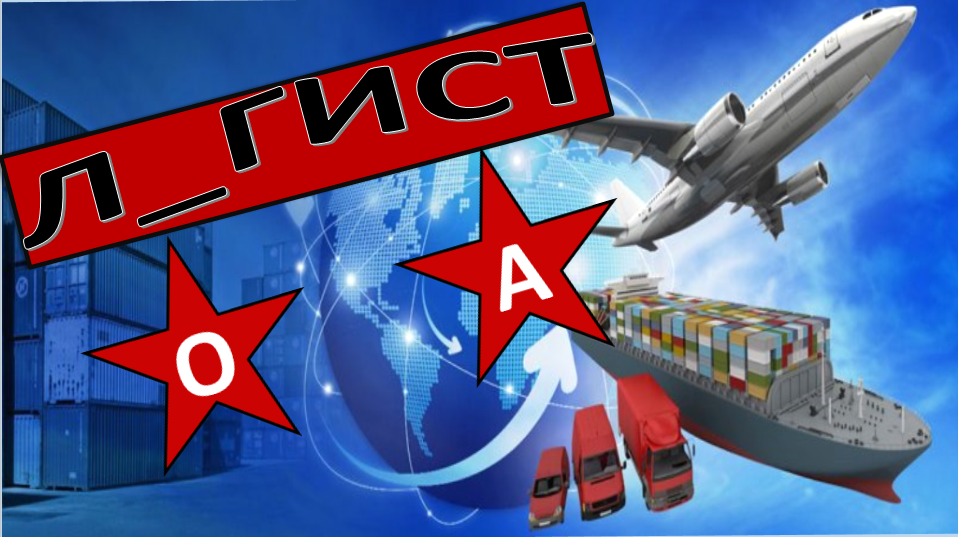 Ваша оценка «хорошо»Задание №3: Создайте слайд согласно образцу с использованием триггера выбора правильного ответа.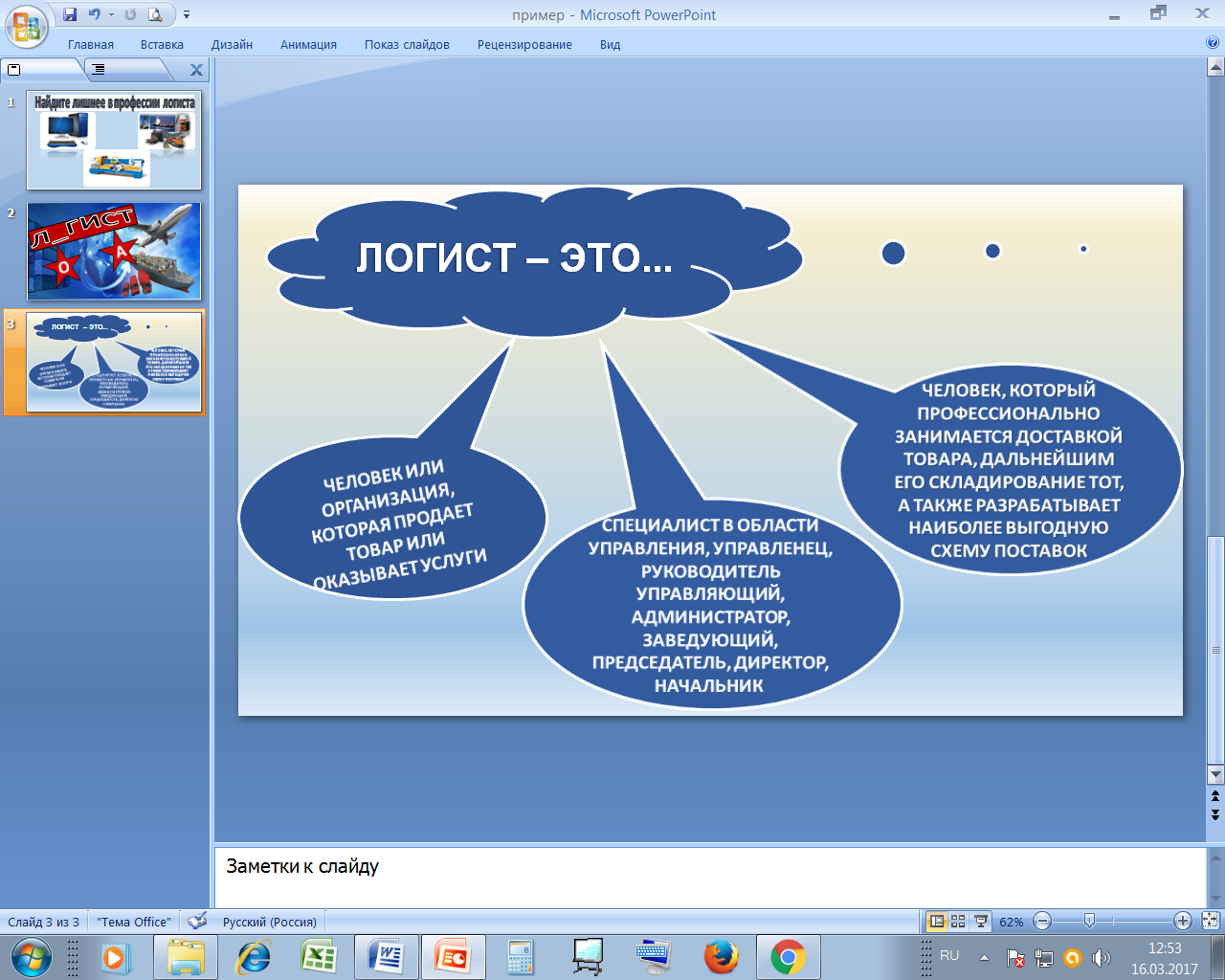 Ваша оценка «отлично»Примечание: работу сохраните в папке Сеть –>ОДЛ-16с–> ФИО.Этап урокаДеятельность преподавателяДеятельность обучающихсяОжидаемый результат1.Организационный момент (мотивация обучающихся к деятельности)Подготовить обучающихся к работе на уроке (рабочее место, организация внимания).Приветствие гостей и обучающихся. ПриветствиеНастрой на урок2.Актуализация знанийПроверить и проанализировать знания обучающихся по теме «Компьютерная презентация» Выполнение теста за компьютеромПроверка знаний на ПК3.Формулировка цели и задач урока (целеполагание)Работа с пиктограммой;Сравнительный анализ презентаций;Формулировка темы и цели урока, озвучивание задач.Работа с пиктограммой;Сравнение презентаций;Анализ материала по уроку.Диалог;Формулировка темы и цели урока;4.Изучение нового материалаСловарная работа (правописание слова «триггер»);Проверка домашнего задание (опережающее домашнее задание);Лексическая работа;Просмотр видеоматериала.Работа над правописанием;Выступление обучающегося по материалу урока;Формулируют лексическое значение слова «триггер»;Просмотр видеоматериала.Знакомство с триггером в приложении PowerPoint. Знакомство с алгоритмом создания триггера.5.Практическая работаВыдача раздаточного материала;(Прокомментировать выполнение необходимого объема работы для получения той или иной оценки)ПРИЛОЖЕНИЕ 1Самостоятельное выполнение лабораторно практической работыВыработка у обучающихся первоначальных навыков в создании триггеров в приложении Power Point;6.Подведение итогов урокаАнализ усвоенного материала обучающимися полученных знаний в процессе выполнения лабораторно практической работы;Проверка выполнения лабораторно-практической работы.(Выставление оценок за урок).Мини-выставка готовых работ обучающихсяАктивная беседа7.Формулировка домашнего заданияФормулировка домашнего заданияЗапись задания на домЗакрепление полученных знаний на уроке8.РефлексияВыдача задания для анализа урокаОценивание своих работПоложительная оценка урока